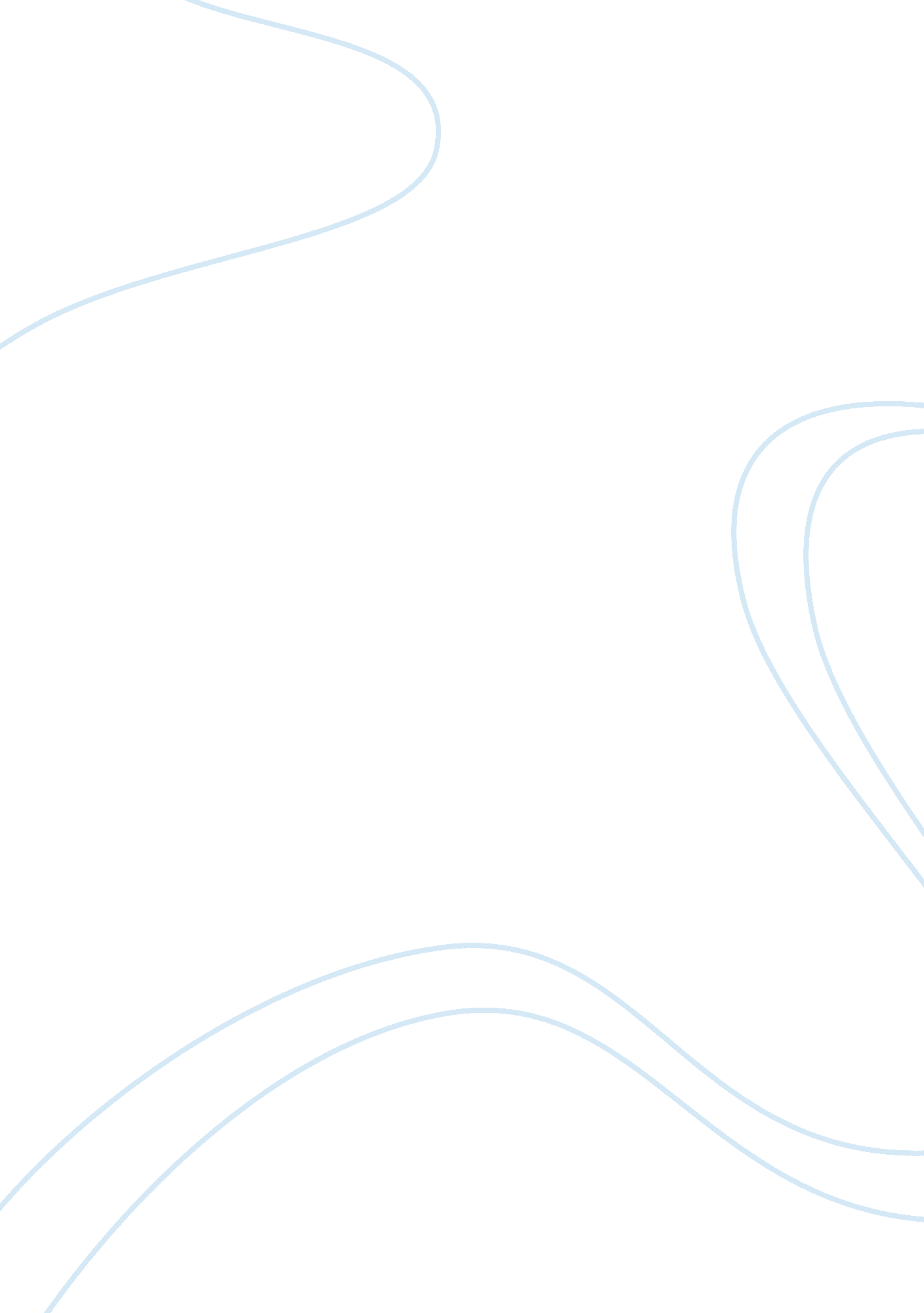 History exam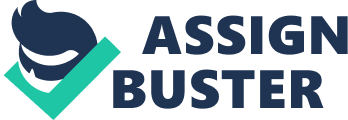 An Imperial Edict Restraining Officials From Evil- TaizuTaizu is talking to his military officials about trying to refrain from evil and what the consequences are to giving in to evil. Civil Service Examinations (Seven Likenesses of a Candidate)He is talking about the process in which the scholar official have to go through in the civil service exams. Empress XuIn this document Empress Xu explains what is acceptable and what isn't acceptable in the inner quarters of the imperial city for women. The Seven VoyagesA group of voyages that took place to capture new land trade and explore. Each voyage different pieces of land was conquered. Zheng He died on the last voyage. The voyages was also meant to show off China's technology. Baburnama: Emperor Babur's Thoughts on IndiaBabur's first thoughts on India it's women, water sources and weather. The Great Moghul Aurangzeb FarewellAurangzeb's last words to his people about his mistakes as emperor and how he should have been a better man. de Busbecq: The Turkish LettersIn this document Busbecq has a foreign affair with the Janissaries and his impressed with their humility and discipline. Petrus Paulus Vergerius: The New EducationKnowledge- allows you to bring out the best in yourself/makes you a better person 
some people are naturally gifted however everyone should still be educated 
emphasizes liberal studies/ what are liberal studies? 
liberal studies: The study of subjects that help people become wise and virtuous (history, moral philosophy, eloquence . The purpose of liberal studies are to make you a better person. 
believes you should start to be exposed to this education at a young age 
children of his time are not being educated properly 
children are more easily shaped than adults 
how powerful books areThe Book of the Courtier, Baldesar CastiglioneWhat/summary: 
talks about the importance of a noble birth 
expectations for a courtier 
importance of art/ the different takes on artMachiavelli: The princedon't be unarmed → you will end up being hated 
virtuesAlberti: Renaissance Humanism and Womenwhat: This document is about marriage in the Renaissance and shows the lack of respect or equality towards women. It features a very rich man gloating over the superb choice he has made in a wife. Sir Thomas More's UtopiaWhat: 
" utopia"- a perfect world when an ideal political system and policies were governed by reason. Creates an ideal society 
everybody must contribute to the work → 6 hours of work a day is enough 
utopians idea of gold 
people who have money see themselves as better, however everyone should be equal 
believes in religion 
everyman's souls in mortal 
people should not suffer, they can choose to die95 Theses of Martin LutherMartin Luther wrote the 95 Theses to the church asking a list of questions and concerns. Martin Luther mainly argued about the church selling indulgences and why it why wrong to do so. Martin believed You should not buy your way into heaven you should earn your way into heaven, or god could choose. 
When: 1517The Letter of the Archbishop of Mainzprotesting the sales of indulgences in order to finance the building of a new cathedral 
preaches against indulgences 
jesus does not preach indulgencesAct of SupremacyWhat: 
wants to make himself the of the Church of England 
Albeit grants him powerLuther Versus the churchWhat: 
a monk that became obsessed with man's relationship to god 
ordered to take back his views on the 95 Theses 
proposes before them at the Council of Trent and argues his position about faith and good works 
faith and good works is what will get you to heaven, not buying your way there 
Interpreting the bible, the Roman Catholic church are the interpreters of the bible. 
argues the power of the clergy, nobody should be granted higher positions than the pope 
did not believe the credits of relics and imagesAztec Account of the Conquestwhat: The Aztecs (specifically Motecuhzoma) welcome Cortes as a god because of some divine signal they had just received. La Malinche translates between the two men. He says that the previous Aztec emperors have preserved the city for Cortes (" a god"). The city celebrates but then Cortes and his men (the Spaniards) kills a bunch of people celebrating (on the sacred patio!). " That was the beginning of the war." Encomiendas: de Las Casas and His Defense of the Indianswhat: This document was written for the purpose of revealing the mistreatment of the indians and to preach his disapproval of this unprovoked cruelty towards the natives of the New World. The Requirementwhat: a manifesto drawn up by the jurists and theologians at Valladolid which when read out loud the conquistadors were legally permitted to attack. Religion is used as justification in this document to wage any war the colonists felt necessary against the natives. Letter to King and Queenwhat: A letter to the King and Queen of Spain stating Columbus' visions of the ideal social and political structure of the New World. ONHISTORY EXAM SPECIFICALLY FOR YOUFOR ONLY$13. 90/PAGEOrder Now 